NAME ____________________________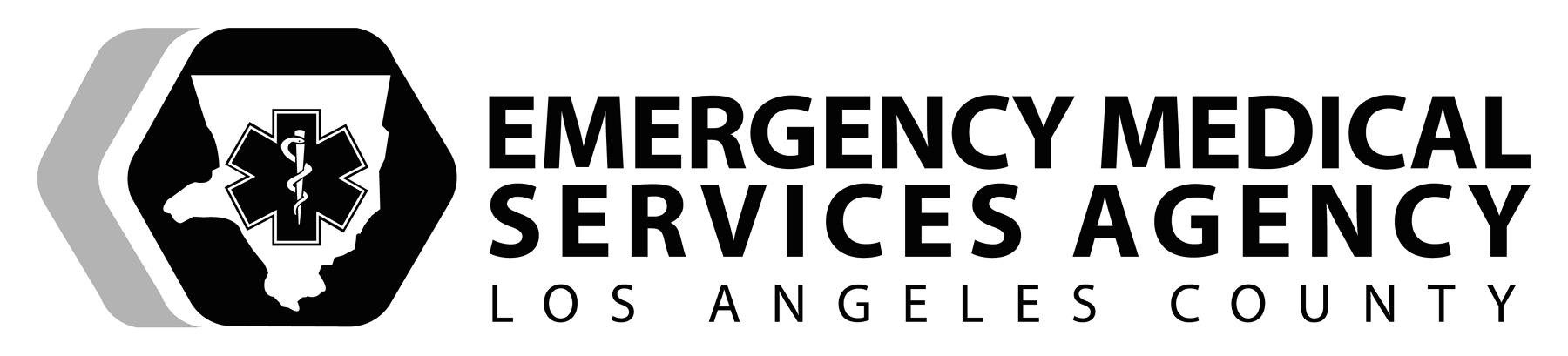 DATE _____/_____/_____SKILL PERFORMANCE EVALUATIONMEDICATION ADMINISTRATIONBRONCHODILATOR METERED DOSE INHALER (MDI)PERFORMANCE OBJECTIVESDemonstrate proficiency in recognizing the indications, contraindications, criteria for administration of a bronchodilator. Also demonstrate proficiency in assisting a patient with the administration of a bronchodilator inhaler, a physician prescribed emergency medication.EQUIPMENTSimulated patient, oxygen tank with a flow meter, oxygen mask, blood pressure cuff, stethoscope, placebo bronchodilator inhaler cartridge with a plastic mouthpiece, spacer device, timing device, clipboard, pen, PCR forms, eye protection, masks, gown, gloves.SCENARIO: ___________________________________________________________________________________________EXAMINER(S):______________________					Attempt:	1st	2nd	3rd (final)Developed:  3/10   Revised: 10/2018PREPARATIONPREPARATIONPREPARATIONPREPARATIONPREPARATIONPerformance CriteriaPerformance CriteriaYESNOCommentsEstablishes appropriate BSI precautionsEstablishes appropriate BSI precautionsCompletes primary assessment:Completes primary assessment:Administers oxygen – if indicatedAdministers oxygen – if indicatedScenario dependentComplete an appropriate secondary assessmentPerforms a focused physical assessment of the chestVerbalizes criteria for assisting with medication:The medication was prescribed by a physician Verbalizes criteria for assisting with medication:The medication is prescribed for the patientVerbalizes criteria for assisting with medication:The indication(s) are met Verbalizes criteria for assisting with medication:There are no contraindications Verbalizes indications for assisting with a bronchodilator inhalerSymptoms of respiratory distress:shortness of breathwheezingcoughingdifficulty speakingVerbalizes contraindications:Maximum prescribed dose takenVerbalizes contraindications:Unable to follow directions or use inhalerPerformance CriteriaPerformance CriteriaYESNOCommentsChecks medication for:Drug nameChecks medication for:Integrity of containerChecks medication for:Concentration/doseChecks medication for:ClarityChecks medication for:Expiration datePrepares Medication:Removes the mouthpiece coverPrepares Medication:Shakes inhaler 5-6 timesPrepares Medication:Inserts cartridge into mouthpiecePrepares Medication:Attaches a spacer device - if availableRemoves the oxygen sourceRemoves the oxygen sourceInstructs the patient to breathe out normally (not forcefully)Instructs the patient to breathe out normally (not forcefully)Instructs the patient to take a slow, deep breath and take in as much air as possible when directedInstructs the patient to take a slow, deep breath and take in as much air as possible when directed(Without a Spacer Device)Positions the inhalerPlaces the inhaler inside of the patient’s mouth, past the teeth, above the tongueScenario dependent(Without a Spacer Device)Positions the inhalerORScenario dependent(Without a Spacer Device)Positions the inhalerPlaces a spacer to the mouth piece and closes the lips of the patient around spacerScenario dependentInstructs the patient to inhale Instructs the patient to inhale Depresses the inhalerWithout Spacer:Has the patient inhale for 5-7 seconds and depresses the inhaler one (1) timeDepresses the inhalerWith Spacer:Press the inhaler one (1) time and have patient breathe in and out normally 3-4 breathsInstructs the patient to hold his/her breath for as long as comfortable or up to 10 seconds before breathing out slowly through pursed lipsInstructs the patient to hold his/her breath for as long as comfortable or up to 10 seconds before breathing out slowly through pursed lipsRemoves the inhalerRemoves the inhalerReplaces the oxygen sourceReplaces the oxygen sourceRe-assesses respiratory functionrateRe-assesses respiratory functionrhythmRe-assesses respiratory functionqualityRe-assesses respiratory functionlung sounds